КАРАР                                                                                 ПОСТАНОВЛЕНИЕ 21 март  2021 й.                           № 10                               21 марта  2021 г.Об утверждении муниципальной  программы «Развитие физической культуры и спорта в сельском поселении Асавдыбашский  сельсовет муниципального района Янаульский  район Республики Башкортостан» на 2021-2023 годы   В соответствии с Федеральным законом от 04.12.2007 г. № 329 –ФЗ «О физической культуре и спорте в Российской Федерации», Законом  Республики Башкортостан от 24.11.2008 г. № 68-з «О физической культуре и спорте в Республике Башкортостан», в целях создания условий для укрепления здоровья населения, развития на территории сельского поселения физической культуры и спорта, в том числе развития школьного спорта и массового спорта, детско-юношеского спорта, приобщения различных слоев населения к регулярным занятиям физической культурой и спортом, Администрация  сельского поселения Асавдыбашский сельсовет муниципального района Янаульский район Республики Башкортостанп о с т а н о в л я е т:Утвердить муниципальную программу «Развитие физической культуры и спорта в сельском поселении Асавдыбашский  сельсовет муниципального района Янаульский  район Республики Башкортостан» на 2021-2023 годы (прилагается).Обнародовать данное постановление на информационном стенде Администрации сельского поселения Асавдыбашский сельсовет муниципального района Янаульский район Республики Башкортостан, по адресу: 452813, РБ, Янаульский район, с. Асавдыбаш, ул. Центральная, д.27 и разместить на  сайте  сельского поселения Асавдыбашский сельсовет муниципального района Янаульский район Республики Башкортостан по адресу: http://асавдыбаш.РФ/.Контроль за исполнением данного постановления оставляю за собой.Глава    сельского поселения                                     А.Д.ШакировУтвержденапостановлением Администрациисельского поселения  Асавдыбашский  сельсовет муниципального района Янаульский  район  Республики Башкортостанот 21  марта  2021 г. № 10Муниципальная программа«Развитие физической культуры и спорта в сельском поселении Асавдыбашский  сельсовет  муниципального района Янаульский  район Республики Башкортостан на 2021-2023 годы»Паспорт ПрограммыСодержание проблемы и обоснование необходимости ее решения программными методамиРазвитие физической культуры и спорта является основополагающей задачей для полноценного и всестороннего развития общества. В последнее время на всех уровнях государственного управления растет понимание потребности в решении проблем обеспечения массовости спорта и организации пропаганды занятий физической культурой и спортом как составляющей части здорового образа жизни.Физическая культура и спорт  являются составными элементами культуры личности и здорового образа жизни, значительно влияют не только на повышение физической подготовленности, улучшение здоровья, но и на поведение человека в быту, трудовом коллективе, на формирование  личности и межличностных отношений.Одним из главных направлений развития физической культуры и спорта является физическое воспитание детей, подростков и молодежи, что способствует решению многих важных проблем, таких как улучшение здоровья населения, увеличение продолжительности жизни и ее качества, профилактика правонарушений.Проблема занятости детей, подростков и организация их досуга решается путем привлечения к систематическим занятиям  в физкультурно-спортивных секциях.Проводятся физкультурно-оздоровительные и спортивно-массовые мероприятия. Но необходимо принять более масштабные, адекватные решаемым проблемам меры, которые позволят обеспечить значительное улучшение здоровья граждан, уменьшить количество асоциальных проявлений, прежде всего среди подростков и молодежи. В связи с этим следует разработать и реализовать системные меры по более эффективному использованию потенциальных возможностей физической культуры и спорта. Среди них должны быть такие меры, как:– содействие индивидуальным занятиям спортом;– развитие любительского спорта;– возрождение системы секций общефизической подготовки, ориентированных на лиц старшего возраста, лиц с ограниченными возможностями, детей-инвалидов;– популяризация игровых видов спорта в рамках занятий физической культурой в общеобразовательных учреждениях.Таким образом, встал вопрос о необходимости разработки Программы развития физической культуры и спорта, которая должна стать исходным пунктом в улучшении спортивно-массового движения, детско-юношеского спорта в сельском поселении.Основные цели и задачи ПрограммыОсновными целями Программы являются:– создание условий, обеспечивающих возможность гражданам вести здоровый образ жизни, систематически заниматься физической культурой и спортом;– развитие физической культуры и массового спорта среди различных групп и слоев населения;– формирование потребности населения в активном и здоровом образе жизни, создание условий и предпосылок для реализации этой потребности.Для достижения этих целей необходимо решить следующие задачи:– повышение интереса различных категорий жителей к занятиям физической культурой и спортом;– разработка комплекса мер по пропаганде физической культуры и спорта как важнейшей составляющей здорового образа жизни.   4.Перечень и описание программных мероприятий по решению задач и достижению целей ПрограммыМеханизм реализации, организация управления и  контроль за ходом реализации ПрограммыАдминистрация сельского поселения ежегодно уточняет целевые показатели и затраты по мероприятиям Программы.Отчет о ходе работ по Программе должен содержать:– сведения о результатах реализации Программы за отчетный год;– данные о целевом использовании и объемах привлеченных средств бюджетов всех уровней и внебюджетных источников;– сведения о соответствии результатов фактическим затратам на реализацию Программы;– информацию о ходе и полноте выполнения мероприятий Программы;– оценку эффективности результатов реализации Программы.Прогноз ожидаемых социально-экономических результатов реализации ПрограммыВыполнение Программы позволит достичь следующих результатов:– увеличение числа жителей, занимающихся физической культурой и спортом;– вовлечение лиц старшего возраста, лиц с ограниченными возможностями, детей-инвалидов  к занятиям  физической культурой и спортом;– уменьшение заболеваемости детского и взрослого населения;– уменьшение потребления спиртосодержащих и табачных изделий;– уменьшение количества проявлений правонарушений среди подростков и молодежи.7.Показатели эффективности реализации ПрограммыОценка эффективности реализации Программы осуществляется  путём установления степени достижения ожидаемых результатов, их динамики, а также путём сравнения итоговых  показателей с показателями на момент начала реализации Программы.Эффективность Программы оценивается по результат улучшения уровня жизни населения, увеличения числа жителей вовлеченных в занятия физкультурой и спортом,  вовлечение лиц старшего возраста, лиц с ограниченными возможностями, детей-инвалидов  к занятиям  физической культурой и спортом.БАШKОРТОСТАН РЕСПУБЛИКАHЫЯNАУЫЛ  РАЙОНЫМУНИЦИПАЛЬ РАЙОНЫНЫN   асауZыбаш АУЫЛСОВЕТЫ АУЫЛ БИЛEМEHЕ  ХАКИМИEТЕ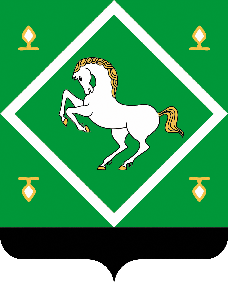 Администрация сельского поселения АСАВДЫБАШСКИЙ СЕЛЬСОВЕТМУНИЦИПАЛЬНОГО  районаЯНАУЛЬСКИЙ РАЙОН РеспубликИ Башкортостан Наименование программыМуниципальная программа «Развитие физической культуры и спорта в сельском поселении Асавдыбашский  сельсовет муниципального района Янаульский  район Республики Башкортостан на 2021-2023 годы»  (далее – Программа)Основания  для разработкиПрограммы– Федеральный закон “Об общих  принципах организации местного самоуправления в Российской Федерации” от 06.10.2003 № 131-ФЗ;– Федеральный закон “О физической культуре и спорте в Российской Федерации” от 04.12.2007 № 329-ФЗ;– Закон Республики Башкортостан «О физической культуре и спорте в Республике Башкортостан от 4.12.2012 года № 607-зЗаказчик ПрограммыАдминистрация сельского поселения Асавдыбашский  сельсовет муниципального района Янаульский  район Республики БашкортостанРазработчик ПрограммыАдминистрация сельского поселения Асавдыбашский сельсовет муниципального района Янаульский  район Республики БашкортостанЦели и задачи  ПрограммыЦели: 1. Обеспечение доступности занятий физической культурой и спортом для жителей сельского поселения Асавдыбашский  сельсовет муниципального района Янаульский  район Республики Башкортостан.2. Привлечение различных категорий граждан к занятиям физической культурой и спортом.3. Повышение роли физической культуры и спорта в формировании здорового образа жизни населения сельского поселения.1.      Задачи: 1. Организация и проведение физкультурно-оздоровительных  и спортивно-массовых  мероприятий для населения сельского поселения;2. Обеспечение доступности занятий спортом для различных категорий граждан;3. Информационное обеспечение и пропаганда физической культуры и спорта;4. Участие различных групп населения  в республиканских, районных и местных спортивных мероприятиях.Срок реализации2021 – 2023 годыПеречень Программных мероприятий1.     Проведение физкультурно-оздоровительных и спортивно-массовых мероприятий;2.     Физкультурно-оздоровительные мероприятия для ветеранов, лиц с ограниченными возможностями, детей-инвалидов.ИсполнителиАдминистрация сельского поселения Асавдыбашский сельсовет муниципального района Янаульский  район Республики Башкортостан, учреждения (по согласованию), организации (по согласованию), население сельского поселенияОбъем и источники финансирования ПрограммыОбъем финансирования Программы в 2021 – 2023 годах:всего – 15,0 тыс. рублей.В том числе:местный бюджет –– 15,0 тыс. рублейиз них:2021 год –  5,0 тыс. рублей,2022 год –  5,0 тыс. рублей,2023 год –  5,0 тыс. рублейОжидаемые конечные результаты реализации программы– Увеличение числа жителей занимающихся физической культурой и спортом в сельском поселении;– сокращение уровня преступности и правонарушений со стороны подростков и молодежи;– вовлечение лиц старшего возраста, лиц с ограниченными возможностями здоровья, детей-инвалидов  к занятиям  физической культурой и спортом.Контроль за исполнением программыКонтроль за исполнением муниципальной программы осуществляется администрацией сельского поселения Асавдыбашский    сельсовет муниципального района Янаульский  район Республики Башкортостан№Наименование мероприятияИсполнительСрок использованияИсточники и объем финансированияИсточники и объем финансирования№Наименование мероприятияИсполнительСрок использованияИсточники финансированияОбъем финансирования (рублей)1Организация и проведение спортивно-массовых мероприятий, соревнованийАдминистрация сельского поселения, учреждения культуры (по согласованию)1,2,4 кварталы 2021г.1,2,4 кварталы 2022 г.1,2,4 кварталы 2023 г.Силы и средства исполнителей (по согласованию )2021г. – 10002022г. - 10002023г. -  10002Проведение культурно-массовых мероприятий  с детьми по месту жительстваАдминистрация сельского поселения, учреждения культуры (по согласованию)3 квартал 2021 г.3 квартал 2022 г.4квартал2023 г.Силы и средства исполнителей (по согласованию )2021г. – 10002022г. - 10002023г. -  1000 3Проведение спортивно-массовых мероприятий, а также участие в районных мероприятиях, с гражданами с ограниченными возможностями здоровья и детьми-инвалидамиАдминистрация сельского поселенияПо плану 2021 г.По плану 2022 г.По плану 2023 г.Силы и средства исполнителей (по согласованию )2021г. – 10002022г. - 10002023г. -  1000 4Пропаганда здорового образа жизни, подготовка информационных материалов об организации спортивного досуга населения в сельском поселении, размещение их в средствах массовой информации и на официальном сайтеАдминистрация сельского поселенияПостоянно  2021 г.Постоянно  2022 г.Постоянно  2023 г.Не предусмотрено 5Организация и проведение спортивных мероприятий,  посвященных празднованию Дня защитников Отечества, Международному женскому дню, Дню защиты детей, Дня пожилыхАдминистрация сельского поселения, учреждения культуры (по согласованию)2021г.23 февраля,8 марта,1 июня,1 октября,2022 г.23 февраля,8 марта,1 июня,1 октября,2023г.23 февраля,8 марта,1 июня,1 октябряСредства местного бюджета (по  согласованию)2021г.- 10002022г. – 10002023г.- 10006Проведение физкультурно-спортивных праздников и Дней здоровья совместно с учреждениями и организациямиПроведение физкультурно-спортивных праздников и Дней здоровья совместно с учреждениями и организациямиФевраль, март 2021 г.Февраль, март 2022г.Февраль ,март 2023г.Средства местного бюджета (по  согласованию)2021г.- 10002022г. – 10002023г.- 1000